【校內／社團志工服務申請作業】操作說明督導老師適用壹、【校內／社團志工服務申請作業】系統說明： 一、系統分申請及登錄（審查）申請：志工運用人運用此系統「提出志工運用計畫」、「提出服務隊名冊」及「進行認證流程」（未通過者可修改重送） 。登錄（審查）：申請人之主管及業務單位同仁之審核作業。共分3個項目，於3個階段進行。第一段服務申請單審核流程：申請人之單位主管、服務學習中心及學務長第二階段預估名冊審核流程：服務學習中心承辦人及主任。第三階段認證時數審核流程＿申請人之單位主管、服務學習中心及學務長二、 【校內／社團志工服務申請作業】操作畫面說明：登入校務資訊系統路徑：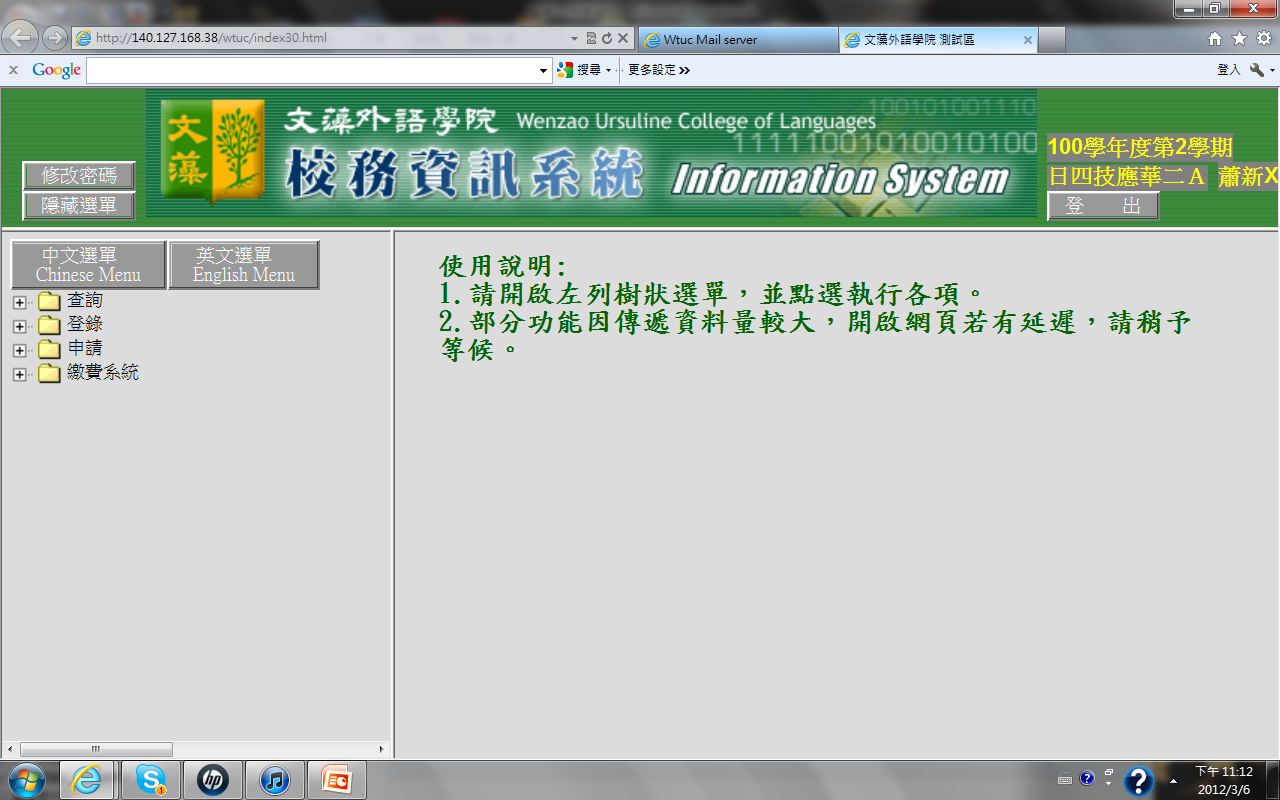 【申請】→【學務登錄作業】→【校內/社團志工服務申請作業】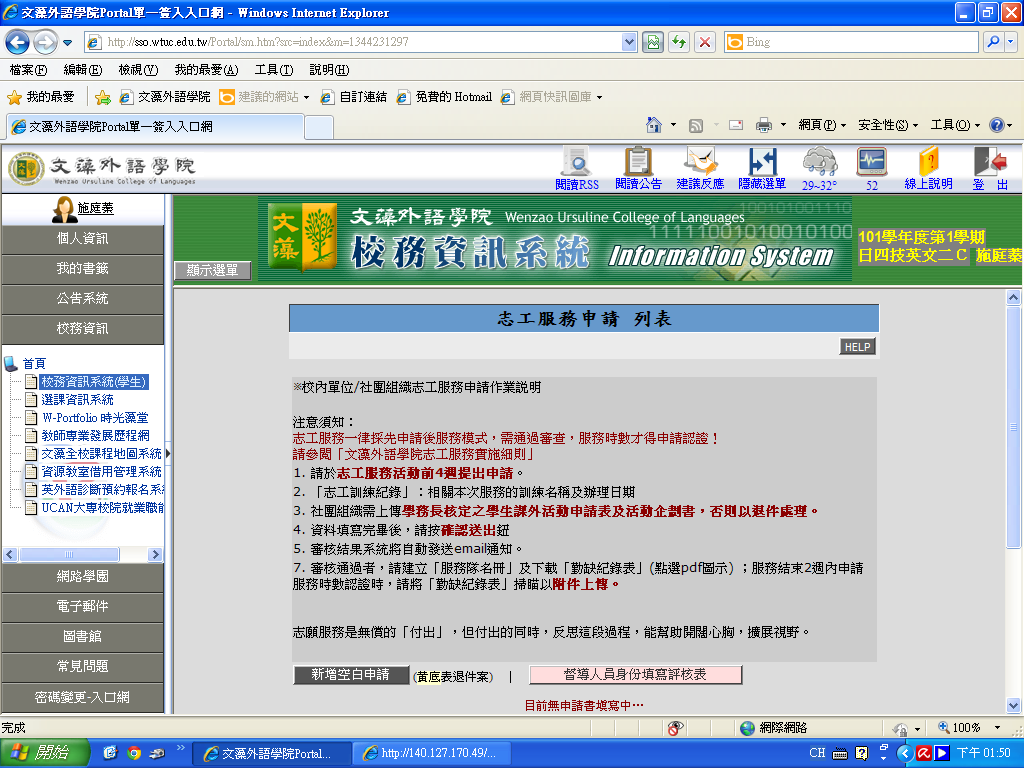 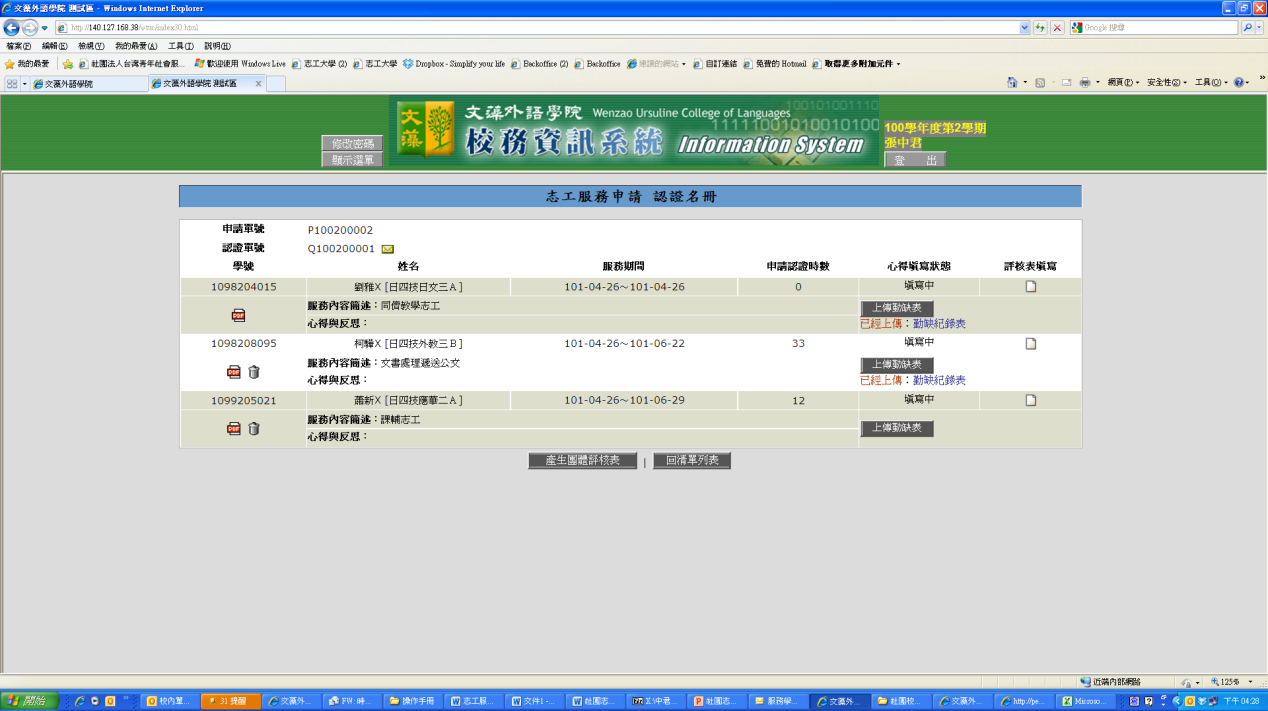 